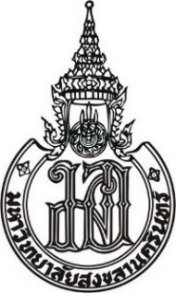 ใบสั่งซื้อ/สั่งจ้างผู้รับจ้าง ห้างหุ้นส่วนจำกัด เค.พี.อาร์.แลนด์สเคป	  ใบสั่งจ้างเลขที่  ................/2564ที่อยู่ 21/2 หมู่ 7 ตำบลทุ่งลาน 			   วันที่   อำเภอคลองหอยโข่ง		  		   หน่วยงาน อุทยานวิทยาศาสตร์ มหาวิทยาลัยสงขลานครินทร์    จังหวัดสงขลา 90110				   ที่อยู่  อาคารอำนวยการอุทยานวิทยาศาสตร์ภาคใต้(จ.สงขลา)โทรศัพท์ 074-240049  081-3889849	มหาวิทยาลัยสงขลานครินทร์ วิทยาเขตหาดใหญ่ส่วนขยาย081-5439154	หมูที่ 6 ต.ทุ่งใหญ่ อ.หาดใหญ่ จ.สงขลา 90110เลขประจำตัวผู้เสียภาษี 				   เลขประจำตัวผู้เสียภาษี 0994000580860ตามที่ ห้างหุ้นส่วนจำกัด เค.พี.อาร์.แลนด์สเคป ได้เสนอราคาไว้ต่ออุทยานวิทยาศาสตร์ มหาวิทยาลัยสงขลานครินทร์ ซึ่งได้รับราคาและตกลงจ้าง ตามรายการดังต่อไปนี้การซื้อ/สั่งจ้าง อยู่ภายใต้เงื่อนไขต่อไปนี้1. กำหนดส่งมอบภายใน ..................วัน นับถัดจากวันที่ผู้รับจ้างได้รับใบสั่งซื้อ/จ้าง2. ครบกำหนดส่งมอบวันที่ 31 ตุลาคม 2563-2-3. สถานที่ส่งมอบ อาคารอำนวยการอุทยานวิทยาศาสตร์ภาคใต้(จ.สงขลา) มหาวิทยาลัยสงขลานครินทร์ 
วิทยาเขตหาดใหญ่ส่วนขยาย หมู่ 6 ตำบลทุ่งใหญ่ อำเภอหาดใหญ่ จังหวัดสงขลา 901104. ระยะเวลารับประกัน -  ปี5. สงวนสิทธิ์ค่าปรับกรณีส่งมอบเกินกำหนด โดยคิดค่าปรับเป็นรายวันในอัตราร้อยละ 0.10 ขอราคาสิ่งของที่ยังไม่ได้รับมอบแต่ไม่ต่ำกว่าวันละ  100.00 บาท6. อุทยานวิทยาศาสตร์ มหาวิทยาลัยสงขลานครินทร์ สงวนสิทธิ์ที่จะไม่รับมอบถ้าปรากฏว่าสินค้านั้นมีลักษณะไม่ตรงตามรายการที่ระบุไว้ในใบสั่งซื้อสั่งจ้าง กรณีนี้ผู้รับจ้างจะต้องดำเนินการเปลี่ยนใหม่ให้ถูกต้องตามใบสั่งซื้อสั่งจ้าง   ทุกประการลำดับรายการจำนวนหน่วยราคาต่อหน่วย
(บาท)จำนวนเงินรวมจำนวนเงินรวม1จ้างเหมางานทำความสะอาดและดูแลภูมิทัศน์(ดังเอกสารใบเสนอราคา จำนวน 1 แผ่นขอบเขตงานแนบท้าย จำนวน 13 แผ่น)1งาน368,459.00368,459.00368,459.00(สามแสนหกหมื่นแปดพันสี่ร้อยห้าสิบเก้าบาทถ้วน)(สามแสนหกหมื่นแปดพันสี่ร้อยห้าสิบเก้าบาทถ้วน)(สามแสนหกหมื่นแปดพันสี่ร้อยห้าสิบเก้าบาทถ้วน)รวมเป็นเงินรวมเป็นเงิน368,459.00(สามแสนหกหมื่นแปดพันสี่ร้อยห้าสิบเก้าบาทถ้วน)(สามแสนหกหมื่นแปดพันสี่ร้อยห้าสิบเก้าบาทถ้วน)(สามแสนหกหมื่นแปดพันสี่ร้อยห้าสิบเก้าบาทถ้วน)ภาษีมูลค่าเพิ่มภาษีมูลค่าเพิ่ม-(สามแสนหกหมื่นแปดพันสี่ร้อยห้าสิบเก้าบาทถ้วน)(สามแสนหกหมื่นแปดพันสี่ร้อยห้าสิบเก้าบาทถ้วน)(สามแสนหกหมื่นแปดพันสี่ร้อยห้าสิบเก้าบาทถ้วน)รวมเป็นเงินทั้งสิ้นรวมเป็นเงินทั้งสิ้น368,459.00ลงชื่อ..............................................ผู้สั่งซื้อ/สั่งจ้าง(ผู้ช่วยศาสตราจารย์คำรณ  พิทักษ์)
ตำแหน่ง ผู้อำนวยการอุทยานวิทยาศาสตร์
วันที่.........................................ลงชื่อ...............................................ผู้รับใบสั่งจ้าง
(นายสมพร  หนูรอด)
ตำแหน่ง......หุ้นส่วนผู้จัดการ......
วันที่..............................................ลงชื่อ..............................................ผู้สั่งซื้อ/สั่งจ้าง(ผู้ช่วยศาสตราจารย์คำรณ  พิทักษ์)
ตำแหน่ง ผู้อำนวยการอุทยานวิทยาศาสตร์
วันที่.........................................ลงชื่อ...............................................ผู้รับใบสั่งจ้าง
(นายสมพร  หนูรอด)
ตำแหน่ง......หุ้นส่วนผู้จัดการ......
วันที่..............................................